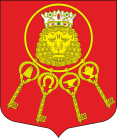 Внутригородское муниципальное образование Санкт-Петербурга муниципальный округ Владимирский округМУНИЦИПАЛЬНЫЙ СОВЕТ(МС МО МО Владимирский округ)Правды ул., д. 12, Санкт-Петербург, 191119, т/ф +7(812)713-27-88, +7(812)710-89-41, e-mail: sovetvo@mail.ru сайт: владимирскийокруг.рф, ИНН 7825691873 КПП 784001001 ОКТМО 40913000 ОГРН 1037843052939РЕШЕНИЕРассмотрев протест прокуратуры Центрального района Санкт-Петербурга №03-01/2020-131 от 26.03.2020 на решение Муниципального Совета от 16.03.2016 №9, которым утверждена действующая редакция Положения о бюджетном процессе в муниципальном образовании муниципальный округ Владимирский округ (далее — Протест, Положение), руководствуясь статьей 23 Федерального закона от 17.01.1992 №2202-1 «О прокуратуре Российской Федерации», Муниципальный Совет внутригородского муниципального образования Санкт-Петербурга муниципальный округ Владимирский округ принимает решение:1. Поручить Главе внутригородского муниципального образования Санкт-Петербурга муниципальный округ Владимирский округ Д.В. Тихоненко незамедлительно направить в прокуратуру Центрального района Санкт-Петербурга ответ на протест №03-01/2020-131 от 26.03.2020 согласно Приложению к настоящему Решению.2. Настоящее Решение вступает в силу со дня его принятия.4. Контроль за исполнением настоящего Решения возложить на Главу муниципального образования Д.В. Тихоненко.Глава муниципального образования 				                        Д.В.ТихоненкоПриложение к Решению Муниципального Совета внутригородского муниципального образования Санкт-Петербурга муниципальный округ Владимирский округ от 03.06.2020 №54Уважаемая Юлия Михайловна!Сообщаю, что протест прокуратуры Центрального района №03-01/2020-131 от 26.03.2020 на решение Муниципального Совета от 16.03.2016 №9, которым утверждена действующая редакция Положения о бюджетном процессе в муниципальном образовании муниципальный округ Владимирский округ (далее — Протест, Положение), рассмотрен на заседании Муниципального Совета внутригородского муниципального образования Санкт-Петербурга муниципальный округ Владимирский округ.По результатам рассмотрения Протеста я уполномочен сообщить следующее.1. Определение бюджетного процесса, приведенное в статье 1 Положения, является воспроизведением аналогичного определения, приведенного в абзаце девятом статьи 6 Бюджетного кодекса Российской Федерации (далее — БК РФ). Согласно этим определениям, бюджетный процесс в МО МО Владимирский округ, включая порядок осуществления бюджетного учета, регламентируется законодательством Российской Федерации.Согласно пункту 2 статьи 264.1 БК РФ, бюджетный учет осуществляется в соответствии с планом счетов, включающим в себя бюджетную классификацию Российской Федерации. План счетов бюджетного учета и инструкция по его применению утверждаются Министерством финансов Российской Федерации (далее — Минфин России). Порядок формирования и применения кодов бюджетной классификации Российской Федерации, их структура и принципы назначения определены Приказом Минфина России от 06.06.2019 №85н. Единый план счетов бухгалтерского учета для органов государственной власти (государственных органов), органов местного самоуправления, органов управления государственными внебюджетными фондами, государственных академий наук, государственных (муниципальных) учреждений и Инструкция по применению единого плана счетов бухгалтерского учета для государственных органов власти (государственных органов), органов местного самоуправления, органов управления государственными внебюджетными фондами, государственных академий наук, государственных (муниципальных) учреждений утверждены Приказом Минфина России от 01.12.2020 №157н.Таким образом, порядок осуществления бюджетного учета в МО МО Владимирский округ определен указанными выше нормативными правовыми актами Российской Федерации, принятыми в соответствии с БК РФ.Действительно, согласно пункту 5 статьи 264.1 БК РФ, главными распорядителями бюджетных средств (получателями бюджетных средств) могут применяться ведомственные (внутренние) акты, обеспечивающие детализацию финансовой информации с соблюдением единой методологии бюджетного учета и бюджетной отчетности. Вместе с тем, во-первых, пункт 5 статьи 264.1 БК РФ не обязывает, а дозволяет главным распорядителям бюджетных средств (получателям бюджетных средств) издавать и применять названные ведомственные (внутренние) акты. Полагаем, что если бы законодатель считал, что порядок осуществления бюджетного учета, определенный Минфином России, неполон и нуждается в дальнейшей детализации со стороны главных распорядителей бюджетных средств (получателей бюджетных средств), он сформулировал бы  пункт 5 статьи 264.1 БК РФ не как дозволение, а как обязанность.Во-вторых, пункт 5 статьи 264.1 БК РФ дозволяет главным распорядителям бюджетных средств (получателям бюджетных средств) издавать ведомственные (внутренние) акты, обеспечивающие детализацию финансовой информации, но не определять порядок осуществления бюджетного учета, поскольку обязанность определения порядка осуществления бюджетного учета делегирована пунктом 2 статьи 264.1 БК РФ Минфину России.Во-третьих, положения пункта 5 статьи 264.1 БК РФ распространяются на главных распорядителей бюджетных средств в МО МО Владимирский округ. Установление Муниципальным Советом порядка издания и применения нормативных правовых актов, предусмотренных пунктом 5 статьи 264.1 БК РФ, или предопределение Муниципальным Советом их содержания, прямо противоречило бы указанному пункту, поскольку вторгалось бы в компетенцию главных распорядителей бюджетных средств (получателей бюджетных средств), нарушало бы установленную законом компетенцию Муниципального Совета и являлось бы нарушением подпункта «д» пункта 3 Методики проведения антикоррупционной экспертизы нормативных правовых актов и проектов нормативных правовых актов, утвержденной постановлением Правительства РФ от 26 февраля 2010 г. N 96 (далее — Методика).2. Порядок возврата не использованных по состоянию на 1 января текущего финансового года межбюджетных трансфертов, полученных в форме субсидий, субвенций и иных межбюджетных трансфертов, имеющих целевое назначение, в доход бюджета, из которого они были ранее предоставлены, определен статьей 242 БК РФ.Согласно пункту 1 статьи 242 БК РФ, завершение операций по исполнению бюджета в текущем финансовом году осуществляется в порядке, установленном финансовым органом в соответствии с требованиями статьи 242 БК РФ. Согласно статье 5.1 Положения, финансовым органом является Местная Администрация МО МО Владимирский округ. Следовательно, порядок завершения операций  по исполнению местного бюджета МО МО Владимирский округ в текущем финансовом году определяется Местной Администрацией МО МО Владимирский округ. Местная Администрация МО МО Владимирский округ ежегодно принимает нормативный правовой акт, устанавливающий порядок завершения операций по исполнению бюджета в текущем финансовом году. Например, Постановлением Местной Администрации от 02.12.2019 № 02-03/481 был утвержден порядок завершения операций по исполнению местного бюджета в 2019 финансовом году.При этом Положение принимается и изменяется Муниципальным Советом.  Установление Муниципальным Советом порядка завершения операций по исполнению бюджета в текущем финансовом году, в том числе сроков возврата не использованных по состоянию на 1 января текущего финансового года межбюджетных трансфертов, полученных в форме субсидий, субвенций и иных межбюджетных трансфертов, имеющих целевое назначение, в доход бюджета, из которого они были ранее предоставлены, было бы нарушением компетенции Муниципального Совета, что является коррупциогенным фактором, предусмотренным подпунктом «д» пункта 3 Методики.Кроме того, следует учитывать, что требования статьи 242 БК РФ, в том числе пункта 5 этой статьи, имеют прямое действие, распространяются на любой финансовый орган и не нуждаются в дублировании в нормативных правовых актах местного самоуправления. Порядок завершения операций по исполнению бюджета в текущем финансовом году, устанавливаемый финансовым органом, носит дополняющий характер  по отношению к нормам БК РФ. Ссылка на БК РФ как основной источник правового регулирования  завершения операций по исполнению местного бюджета в текущем финансовом году также приведена в бланкетной норме статьи 29 Положения («Завершение текущего финансового года»).С уважением, Глава муниципального образования				          Д.В. Тихоненко4 июня 2020 г.                                                               № 54О рассмотрении протеста прокуратурыЦентрального района Санкт-Петербурга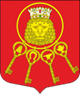 Внутригородское муниципальноеобразование Санкт-Петербургамуниципальный округ Владимирский округМУНИЦИПАЛЬНЫЙ СОВЕТ(МС МО МО Владимирский округ)Правды ул., д.12, Санкт-Петербург, 191119e-mail: sovetvo@mail.ruсайт: владимирскийокруг.рфИНН 7825691873 КПП 784001001ОКТМО 40913000 ОГРН 1037843052939__.06.2020 № ___________на исх.№03-01/2020-131 от 26.03.2020  И.о. прокурора Центрального районаСанкт-ПетербургаЮ.М. ЕвстигнеевойЛиговский пр., д. 44,Санкт-Петербург, 191040eliseev_i@procspb.ru